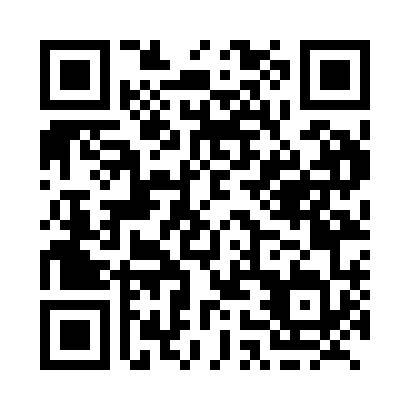 Prayer times for Bilby, Alberta, CanadaWed 1 May 2024 - Fri 31 May 2024High Latitude Method: Angle Based RulePrayer Calculation Method: Islamic Society of North AmericaAsar Calculation Method: HanafiPrayer times provided by https://www.salahtimes.comDateDayFajrSunriseDhuhrAsrMaghribIsha1Wed3:515:591:336:449:0811:182Thu3:475:571:336:459:1011:213Fri3:455:551:336:469:1211:234Sat3:445:531:336:479:1411:245Sun3:435:521:336:489:1611:256Mon3:425:501:336:499:1711:257Tue3:415:481:336:509:1911:268Wed3:405:461:336:519:2111:279Thu3:395:441:336:529:2311:2810Fri3:385:421:336:539:2411:2911Sat3:375:401:336:549:2611:3012Sun3:365:391:336:559:2811:3013Mon3:355:371:336:569:2911:3114Tue3:345:351:336:579:3111:3215Wed3:335:341:336:589:3311:3316Thu3:335:321:336:599:3411:3417Fri3:325:311:337:009:3611:3518Sat3:315:291:337:019:3811:3519Sun3:305:281:337:029:3911:3620Mon3:305:261:337:039:4111:3721Tue3:295:251:337:049:4211:3822Wed3:285:231:337:049:4411:3923Thu3:285:221:337:059:4511:3924Fri3:275:211:337:069:4711:4025Sat3:275:201:337:079:4811:4126Sun3:265:181:347:089:4911:4227Mon3:265:171:347:099:5111:4228Tue3:255:161:347:099:5211:4329Wed3:255:151:347:109:5311:4430Thu3:245:141:347:119:5511:4531Fri3:245:131:347:129:5611:45